Министерство образования и науки Хабаровского краяКраевое государственное бюджетноепрофессиональное образовательное учреждение«Хабаровский торгово-экономический техникум»Методическая разработка урока по учебной дисциплине «Русский язык и культура речи»на тему «Публицистический стиль.»Хабаровск, 2020 Пояснительная запискаУрок посвящен систематизации знаний о стилях речи и совершенствованию навыков анализа и создания текста публицистического стиля. Учебное занятие входит в раздел «Функциональные стили литературного языка. Типы речи». Урок представляет вариант обобщения материала при помощи деловой игры и обеспечивает комплексное использование информации, полученной в рамках раздела. Использование игровой технологии позволяет мотивировать обучающихся к изучению темы, активизировать познавательную деятельность, реализовать творческий потенциал. Цель урока: повторить и обобщить ранее изученные знания о стилях речи, узнать особенности функционирования публицистического стиля, закрепить умение строить предложения и связные тексты в данном стиле.Задачи:Образовательные: повторить изученные стили речи; систематизировать знания о специфике, жанрах, сфере применения публицистического стиля; систематизировать знания об использовании средств выразительности.  Развивающие: сформировать умения находить характерные для каждого стиля признаки, «узнавать» тексты публицистического стиля и выстраивать текст в соответствии со стилем.Воспитательные: воспитывать любовь к культуре речи, к слову, умение видеть и ценить богатство языка.Данный урок способствует формированию таких компетенций, как:ОК 2. Организовывать собственную деятельность, выбирать типовые методы и способы выполнения профессиональных задач, оценивать их эффективность и качество. ОК 3. Принимать решения в стандартных и нестандартных ситуациях и нести за них ответственность. ОК 4. Осуществлять поиск и использование информации, необходимой для эффективного выполнения профессиональных задач, профессионального и личностного развития.                   ОК 6. Работать в коллективе и в команде, эффективно общаться с коллегами, руководством, потребителями.                    ОК 7. Брать на себя ответственность за работу членов команды, за результат выполнения заданий.                    ОК 8. Самостоятельно определять задачи профессионального и личностного развития, заниматься самообразованием.                  Для активизации познавательного интереса в начале урока  проводится работа с видеофрагментом, на основании которого обучающиеся формулируют тему и цели урока. Групповая форма деятельности позволяет формировать коммуникативные навыки личности и развивать культуру речи студентов. Тема деловой игры «Реформы в учебном заведении» соответствует особенностям публицистического стиля, является актуальной для обучающихся. Для оценивания работы  используются две формы: открытое голосование, то есть взаимооценка, и таблица самооценивания, включающая все виды деятельности на занятии. Домашнее задание дается дифференцированное, в конце урока проводится рефлексия,  при помощи которой студенты  получают  возможность высказать свои впечатления об уроке короткими фразами и оценить свое психологическое состояние.  План урокаХод урока:1. Организационный момент.Приветствие. Проверка посещаемости, запись отсутствующих на уроке.2.Постановка темы и целей урока.Преподаватель: Сегодня мы с вами продолжаем изучение раздела «Стили речи» и знакомимся с еще одним стилем. Для того чтобы понять, о каком стиле  пойдет речь, предлагаю вам начать занятие с просмотра видеофрагмента, который соответствует теме нашего занятия. (Обучающиеся смотрят видео)Тема: Публицистический стиль. (Слайд 1). (запись темы в тетради)Преподаватель: Как бы вы сформулировали цель  и задачи нашего занятия? (ученики формулируют цель и задачи). (Слайд 2.) Цель урока: Повторить и обобщить ранее изученные знания о стилях речи, узнать особенности функционирования публицистического стиля, закрепить умение строить предложения и связные тексты в данном стиле.Задачи по ключевым словам (повторить, систематизировать, сформировать, воспитывать) (Слайд 3.)1. Повторить изученные стили речи; 2. Систематизировать знания о специфике, жанрах, сфере применения публицистического стиля; систематизировать знания об использовании средств выразительности.  3. Сформировать умения находить характерные для каждого стиля признаки, «узнавать» тексты публицистического стиля и выстраивать текст в соответствии со стилем.4. Воспитывать любовь к культуре речи, к слову, умение видеть и ценить богатство языка.Преподаватель: Сегодня мы будем работать в соответствии со следующим планом. (Слайд 4.)План занятия:1. Повторить особенности стилей речи.2. Систематизировать знания о публицистическом стиле.3. Закрепить функционирование публицистического стиля в рамках деловой игры «Реформы в учебном заведении».4. Сделать вывод об использовании стиля, подвести итоги занятия.По ходу урока вам нужно будет заполнять таблицу самооценивания. Для каждого этапа предусмотрена определенная колонка и количество баллов. (Подписать листы самооценки)3. Актуализация опорных знаний.Преподаватель: Прежде чем мы приступим к изучению публицистического стиля, необходимо вспомнить отличительные черты всех стилей.1. Проверка д/з. Дома вам нужно было выполнить творческое задание: составить небольшие тексты любого стиля на любую тему. После прочтения всем остальным нужно определить, к какому стилю относятся тексты (обсуждение домашних работ). Заполните графу в таблице самооценивания.4. Подготовка к восприятию нового материала.Публицистику называют летописью современности, так как она во всей полноте отражает текущую историю, обращена к злободневным проблемам общества – политическим, социальным, культурным, бытовым, философским и т.д.Фронтальный опрос:Какова цель публицистического стиля? (Тексты публицистического стиля всегда адресованы массам и всегда выполняют – наряду с информационной – воздействующую функцию.)Где применяется стиль? (В  СМИ)Какие особенности стиля вы можете назвать? (основным признаком, доминантой публицистического стиля является социальная оценочность, что и проявляется как в самом отборе фактов, степени внимания к ним, так и в использовании экспрессивных языковых средств. В целом публицистическому стилю присуще постоянное чередование экспрессии и стандарта, постоянное превращение экспрессивных средств в стандарт и поиск новых экспрессивных средств выражения)Лексическими особенностями публицистического стиля являются использование:- малого количества слов негативного характера (отвратительный, омерзительный);- общественно-политической терминологии и лексики (общество, приватизация, свобода действий и т. п.);- речевых штампов, которые придают тексту официальный стиль (на нынешнем этапе, в промежуток с … по). Они предают событию определенные рамки времени.- мотивирующих слов и фраз «во благо будущего», «умри, но не предавай Родину» и т. д.-собственных имен.К морфологическим особенностям относят применение:- сложных слов и сокращений (ООН, ОАО, СНГ, высокоэффективное);- суффиксов и приставок -ультра, -щина, -ичать. Они предают слову эмоциональную экспрессивность (важничать, лютовщина, ультра-мощность);- личных местоимений 1 и 2 лица (я, ты, мы, вы);- единственного числа в значении множественного (вишня - смолистое дерево).Синтаксические характеристики, в тексте используются предложения:- восклицательные, однородные;- с риторическими вопросами, вводные слова;- с обратным порядком частей речи;- односоставные;- ясные и эмоционально усиленные.5. Обобщение и систематизация  знаний и умений.Преподаватель: Сегодня мы будем учиться применять знания о публицистическом стиле на практике.Представьте, что ваша группа является какой-либо политической партией нашего техникума. На данном занятии вам необходимо придумать, какую реформу вы бы хотели провести в образовательном учреждении, и убедить аудиторию в необходимости этих изменений. Для того, чтобы допустить вас к предвыборной кампании, необходимо убедиться в степени вашей образованности. Для этого выполним следующее задание:Пройдите  тест по стилям речи на сайте https://banktestov.ru/test/32291 (Слайд 5)Занесите набранное количество баллов в таблицу оценивания.Ответы:1. Научный2. Художественный3. Официально-деловой4. Публицистический5. Разговорный6. Воздействие7. Лирических произведений8. Призывность9. Употребление безличных предложений10. ОбщениеПреподаватель: Итак, есть ли кто-то, кто набрал меньше 5 баллов? Значит, общее представление о стилях уже сформировано, и вы готовы перейти к практической работе.6. Закрепление усвоенных знаний и освоенных умений. Деловая игра «Реформы в учебном заведении».Преподаватель: Ваша группа является какой-либо политической партией нашего техникума. Вам необходимо:Придумать название партии;Обсудить, какую реформу вы бы хотели провести в образовательном учреждении;Создать агитационную листовку с призывом необходимости реформы; Подготовить речь в рамках публицистического стиля, убеждающую в важности вашей реформы;Выступить с речью. (Слайд 6)Побеждает та партия, за которую будет наибольшее количество голосов. Распределите роли в группе: кто рисует, кто пишет речь, кто выступает.Время работы – 15 минут7. Проведение физкультминутки.  «Пишущая машинка» (Слайд 7)Прежде чем мы перейдем к выступлениям команд, немного отдохнем. Всем известно, что раньше тексты писались на печатных машинках и, если человек делал ошибку в слове, нужно было печатать всю страницу заново. У вас на столах лежат буквы алфавита, возьмите себе по букве.   Сейчас каждый из вас превращается в клавишу печатной машинки. Задаем слово для печати, например, с-т-и-л-ь. Вы сразу должны начать печатать его: вставать по очереди и произносить название своей буквы. Забылся, не встал вовремя, вскочил с кем-то другим – страница испорчена, начинаем печатать слово заново!Слова, конечно, будут связаны с нашей темой: 1) Шрифт.2) Ведущий.3) Газетизмы.4) Репортаж.5) Интервью.6) Эмоциональность.7) Публицистика.Деловая игра «Реформы в учебном заведении».  (Слайд  8)Выступления групп. Регламент – 3-4 минуты. Обсуждение реформы, вопросы к представителям партии.Итог - открытое голосование. Голосовать можно только за 1 партию. Отличную оценку получает группа, сумевшая убедить аудиторию.8.Подведение итогов. Домашнее задание (дифференцированное). (Слайд 9)1 уровень: Подобрать примеры публицистического стиля из любых источников. 2 уровень: Подобрать примеры публицистического стиля из любых источников. Доказать стилевую принадлежность текста. 3 уровень: Подобрать примеры публицистического стиля из любых источников. Написать текст публицистического стиля на схожую тематику с выбранными примерами. Выставление оценок.Оцените свою работу в группе и занесите баллы в таблицу самооценивания.Посчитайте общее количество баллов и выставите оценку. Сдайте листы.Таблица самооценивания9. Рефлексия. (Слайд 10)Давайте подведем итог нашего занятия. Добились ли мы поставленной цели? (систематизировали знания, научились применять их на практике, учились коммуникативной культуре и взаимодействию в группе)Закончим наше занятие приемом «Лестница успеха». Выберете того человечка, который соответствует вашему состоянию, объясните выбор.Например: Я выбираю желтого человечка и думаю о том, что я попробую применить знания о публицистическом стиле в дальнейшей практике.Всем спасибо за активную работу на занятии!Приложение 1Презентация к уроку   Слайд 1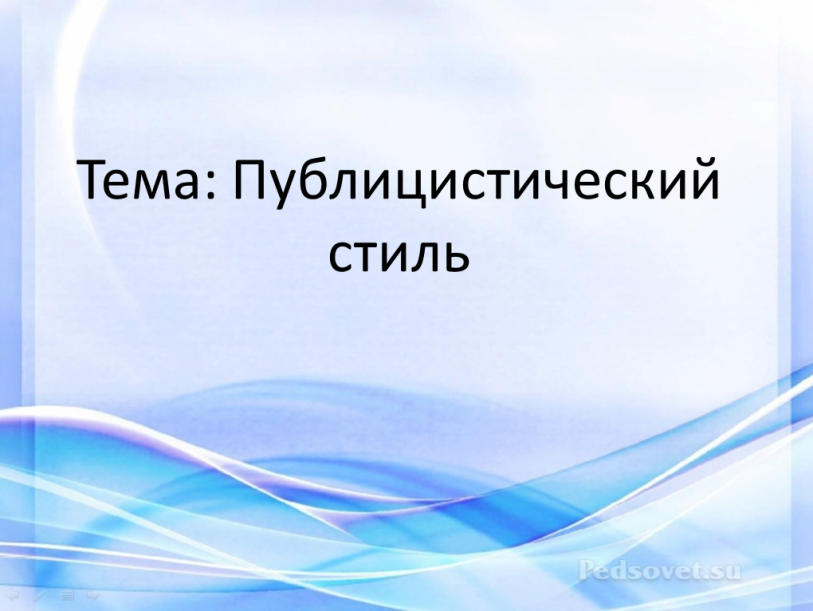   Слайд 2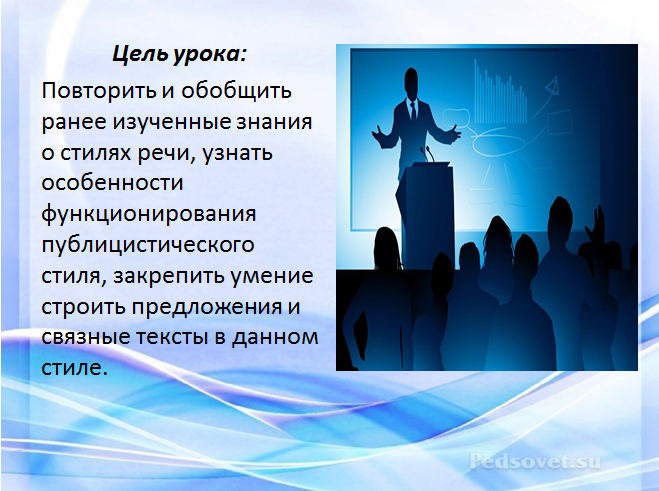   Слайд 3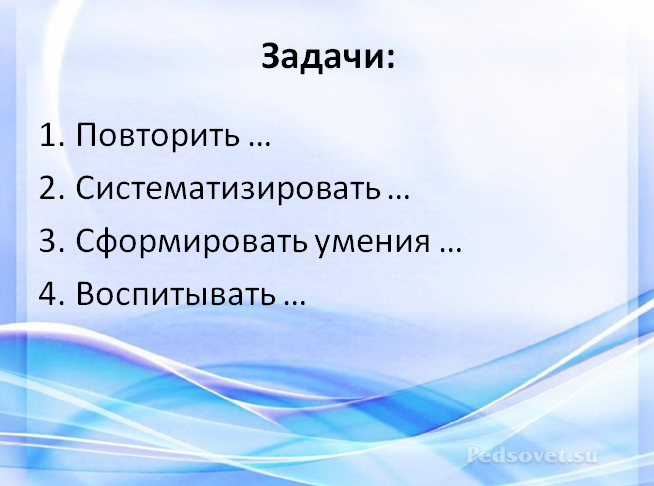   Слайд 4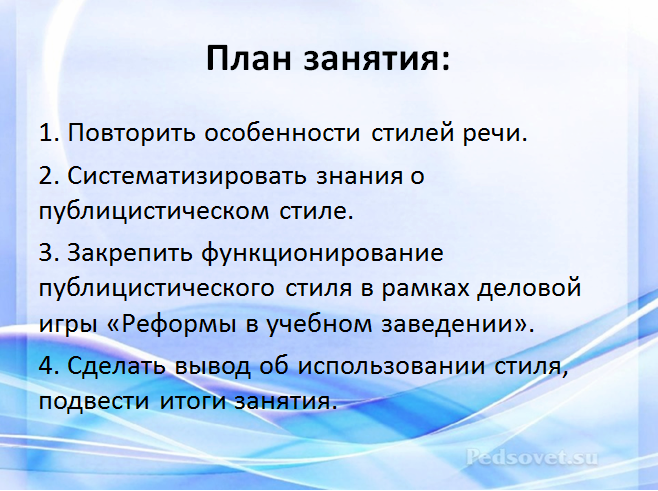  Слайд 5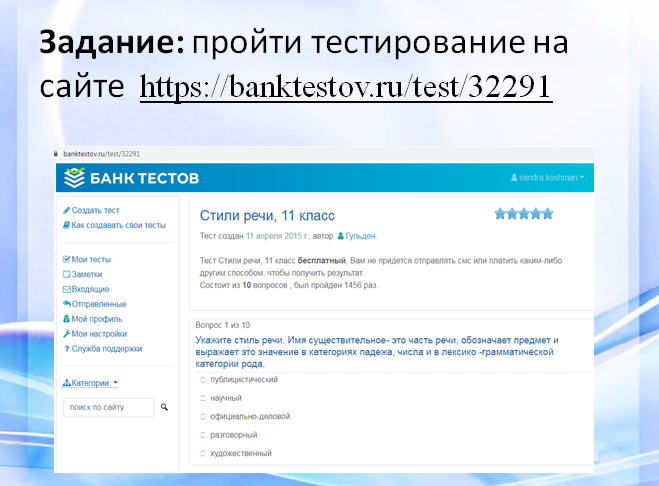   Слайд 6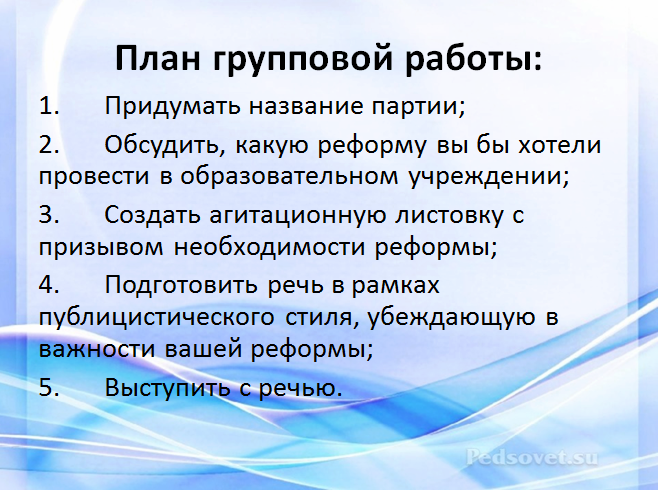   Слайд 7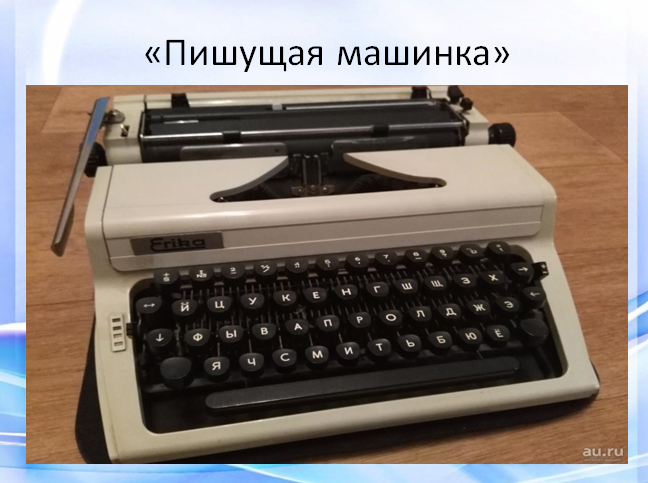   Слайд 8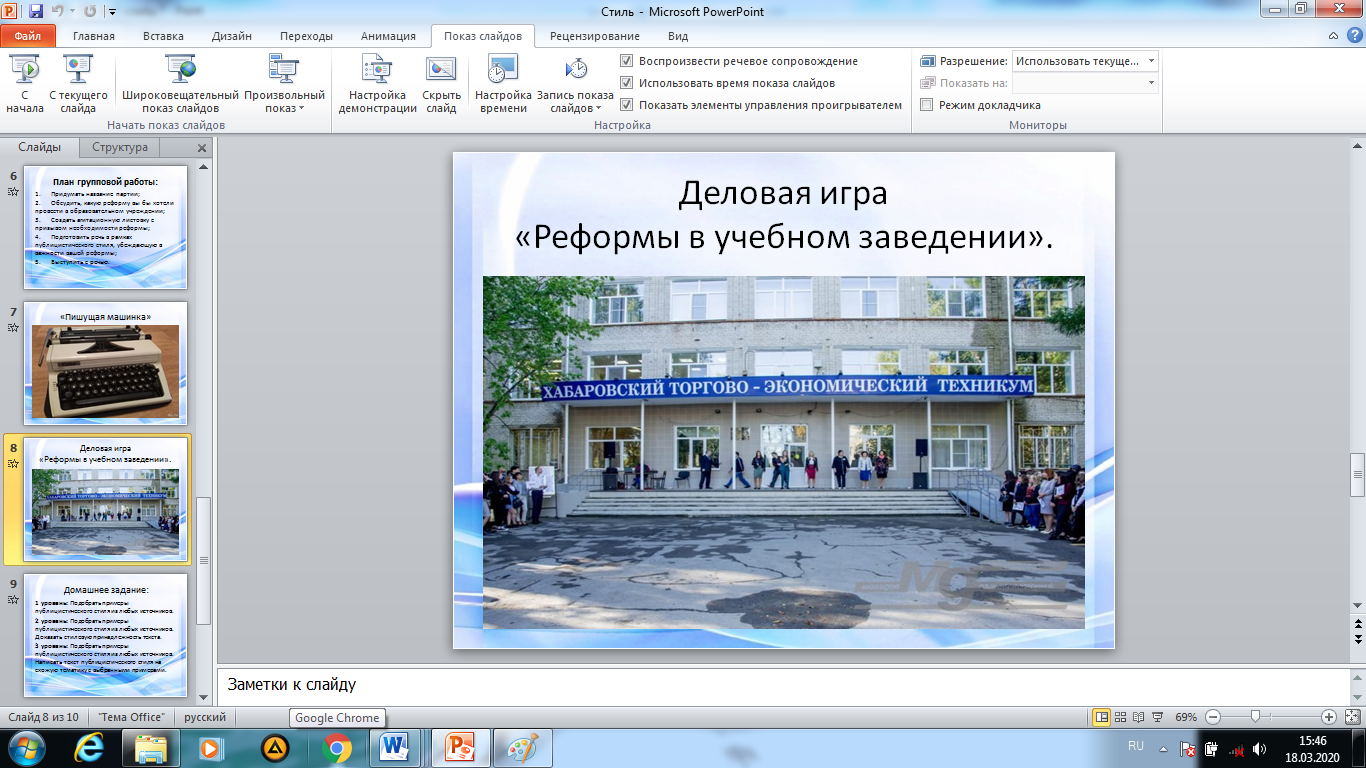   Слайд 9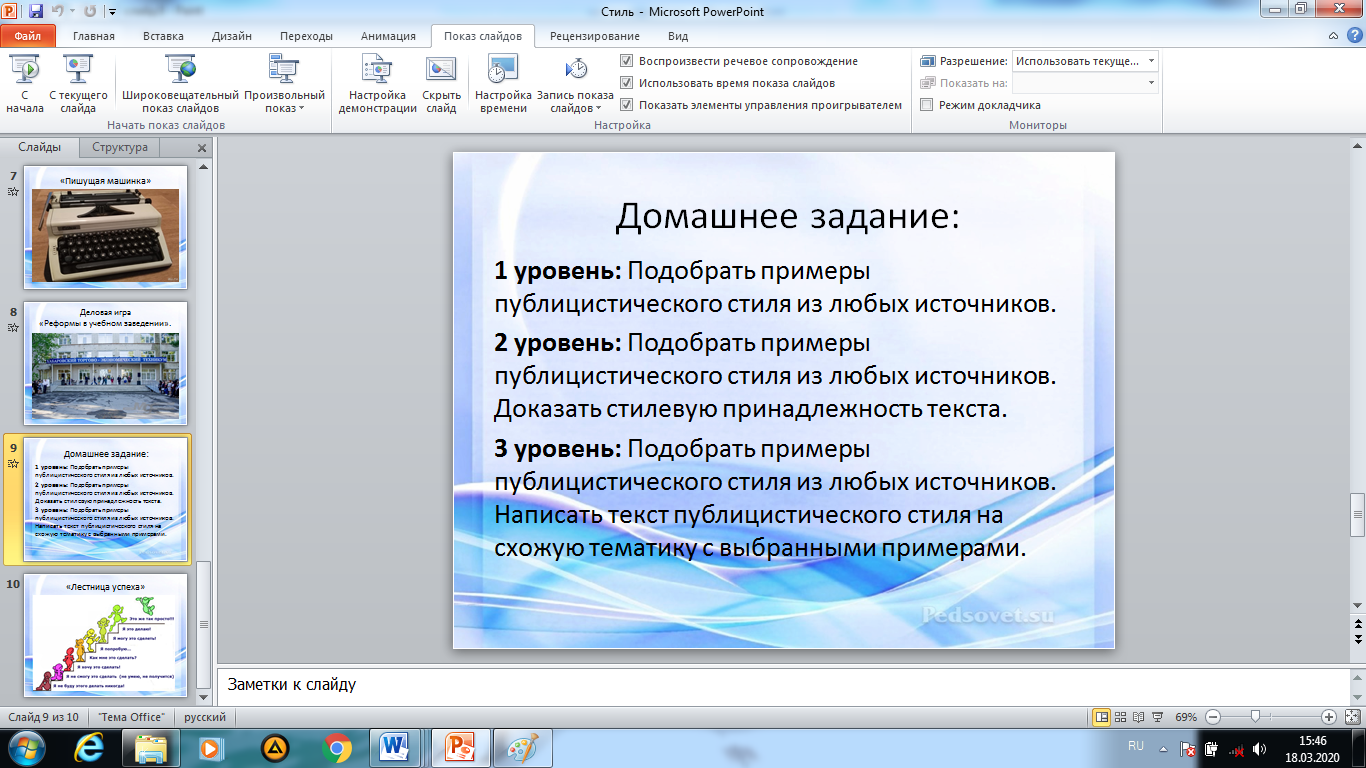   Слайд 10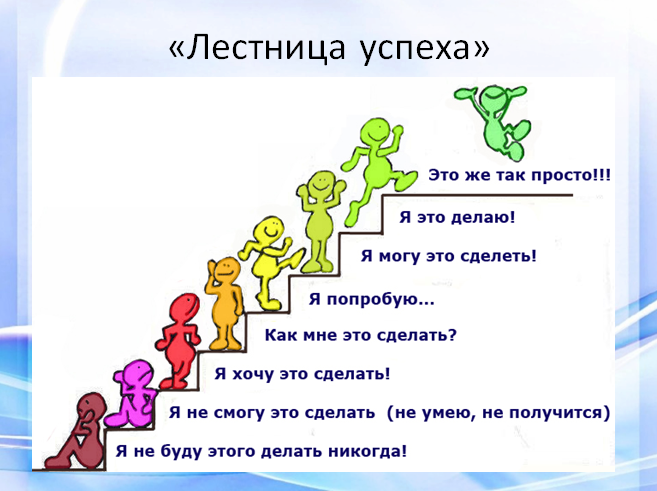 Приложение 2Таблица самооцениванияЗаключениеЦелью методической разработки является раскрытие особенностей занятия в форме деловой игры на примере темы «Публицистический стиль». Подобранные задания позволяют не только формировать знания и умения обучающихся, но и пробуждать интерес к самостоятельному изучению предмета и практическому использованию теоретического материала. Деятельность обучающихся на уроке носит метапредметный характер, то есть обобщает знания по культуре речи, а также русскому языку и обществознанию. Выбранная тема игры позволяет воспитывать патриотизм, неравнодушие к своему месту обучения и своей стране, формировать активную жизненную позицию  и развивать коммуникативные навыки студентов. Данный урок предполагает групповую практическую деятельность обучающихся, что в совокупности с частично-поисковым и проблемным методом обучения позволяет достичь максимального усвоения материала. На уроке используется технология мобильного обучения, благодаря которой повышается интерес студентов к теме. Помимо этого в разработке используется здоровьесберегающая технология для улучшения состояния здоровья и качества жизни обучающихся в процессе учебной деятельности. Система оценивания  работы на занятии способствует развитию критического мышления и позволяет перевести обучающихся с роли пассивных «зрителей» в роль активных участников учебного процесса.Таким образом, только совокупность элементов различных методов и приемов позволяют развивать предметные, метапредметные и личностные результаты студентов. Методическую разработку можно применять при организации и других тем по предмету «Русский язык и культура речи».Список использованной литературы:Введенская А. Русский язык и культура речи: учебное пособие / . А. Введенская, М. Н. Черкасова. – Изд. 16-е. – Ростов н/Д : Феникс, 2018. – 380,  – (Среднее профессиональное образование).Даутова О.Б. Современные педагогические технологии основной школы в условиях ФГОС / О.Б. Даутова, Е.В.Иваньшина – М.: Каро, 2017 – 176 с.Михайленко Т. М. Игровые технологии как вид педагогических технологий [Текст] // Педагогика: традиции и инновации: материалы Междунар. науч. конф. (г. Челябинск, октябрь 2011 г.).Т. I. – Челябинск: Два комсомольца, 2011. – С. 140-146.Педагогические технологии: учеб. пособие для студентов педагогических специальностей / под общ. ред. B.C. Кукушина. – Изд. 5-е, прераб. и доп. –Ростов н/Д : Издательский центр «МарТ» ; Феникс , 2017. – 333 с. : ил. –  (Педагогическое образование).Селевко Г. К. Педагогические технологии на основе активизации, интенсификации и эффективности управления УВП / Г.К.Селевко. – М.: НИИ школьных технологий, 2015. – С. 40 – 50Итернет-ресурсы:Воронцова Т.А. Культура речи. Учебное пособие. [Электронный ресурс]. – URL: https://studfile.net/preview/6328059/Ерошкина М.В. Игровые технологии на уроках русского языка как один из способов активизации познавательной деятельности [Электронный ресурс]. – URL: https://urok.1sept.ru/%D1%81%D1%82%D0%B0%D1%82%D1%8C%D0%B8/572501/Жмакина Е. Рефлексия в конце урока: примеры по ФГОС. Рефлексия как этап современного урока в условиях ФГОС [Электронный ресурс]. – URL: http://fb.ru/article/238111/refleksiya-v-kontse-uroka-primeryi-po-fgos-refleksiya-kak-etap-sovremennogo-uroka-v-usloviyah-fgos   Физкультминутки в формате ФГОС [Электронный ресурс]. – URL: https://sites.google.com/site/bodrovaivbalakovo/b-ucitelam/g-publikacii/fizkultminutki-v-formate-fgosШебуняева С.А. Использование методических приемов для проведения рефлексии на современных уроках в условиях реализации ФГОС [Электронный ресурс]. – URL: https://infourok.ru/doklad-na-temu-ispolzovanie-metodicheskih-priemov-dlya-provedeniya-refleksii-na-urokah-1550864.html№Этапы проведения занятияВремяХод, содержание и структура занятияХод, содержание и структура занятияЦелевой и мотивационный этап8 мин.Деятельность преподавателяДеятельность обучающихсяЦелевой и мотивационный этап8 мин.Приветствует. Слушает информацию дежурного студента. Проверяет готовность студентов к уроку. Оценивает физическое и психологическое состояние студентов, их деловой настрой на урок. Предлагает обучающимся сформулировать тему урока по представленному видеофрагменту, отмечает актуальность данной темы. Совместно со студентами определяет цели урока, используя ключевые слова.Знакомит с планом занятия.Приветствуют преподавателя. Дежурный дает информацию об отсутствующих. Слушают информацию для дальнейшей работы.Самостоятельно определяют тему и цели урока, записывают тему.Актуализация знаний10 мин.Выясняет степень усвоения материала по теме «Научный и официально-деловой стили речи»:1. Проверяет д/з: предлагает зачитать составленные тексты разных стилей.2. Предлагает определить, к какому стилю относятся тексты.Слушают, отвечают на вопросы, ищут ответы на вопросы, зачитывают составленные тексты, участвуют в обсуждении.Вносят оценку в таблицуОбобщение и систематизация  знаний и умений15 мин.Проводит онлайн тестирование по теме «Стили речи».Отвечают на вопросы. Участвуют в тестировании. Заполняют таблицу самооценивания.Физкультминутка2 мин.Проведение физкультминутки. Выполняют упражненияЗакрепление усвоенных знаний и освоенных умений.45 мин.Деловая игра «Реформы в учебном заведении». Работа в группах. Консультирование в процессе работы. Оценивает выступления обучающихся.Анализируют ситуацию, составляют речь, готовят публичное выступление, обсуждают, задают вопросы, голосуют за команду-победителя.Подведение итогов10 мин.1. Предлагает дифференцированное домашнее задание.2. Оценивает работу студентов на уроке при помощи рейтинговой таблицы.3. Проводит рефлексию.4. Подводит итог занятия. Заполняют таблицу самооценивания. Проводят самооценку своей деятельности (рефлексия).№Самооценка  ФИОМаксимальное кол-во балловМой результат1Я выполнил домашнюю работу -2 баллаВ моем  тексте отсутствовали ошибки, и одногруппники определили задуманный стиль-2 балла42Я прошел онлайн тест с результатом …103Я активно участвовал в написании речи23Я брал на себя руководство группой в случае необходимости13Я внимательно выслушал то, что говорили (предлагали) другие члены группы13Я общался с членами моей группы с уважением, даже если был не согласен с ними14Я создавал агитационную листовку24Я выступил с речью перед аудиторией2Итого:          23 баллаОценка 5:  23- 19 баллов Оценка 4: 18-  15 балловОценка 3: 14 – 11 баллов         Оценка:№Самооценка  ФИОМаксимальное кол-во балловМой результат1Я выполнил домашнюю работу -2 баллаВ моем  тексте отсутствовали ошибки, и одногруппники определили задуманный стиль-2 балла42Я прошел онлайн тест с результатом …103Я активно участвовал в написании речи23Я брал на себя руководство группой в случае необходимости13Я внимательно выслушал то, что говорили (предлагали) другие члены группы13Я общался с членами моей группы с уважением, даже если был не согласен с ними14Я создавал агитационную листовку24Я выступил с речью перед аудиторией2Итого:          23 баллаОценка 5:  23- 19 баллов Оценка 4: 18-  15 балловОценка 3: 14 – 11 баллов         Оценка: